Расписание ГИА-9МОУ «Заволжская СОШ им. П.П. Смирнова» в 2023 годуППЭ 1502 МОУ "Эммаусская СОШ"ППЭ 1506 МОУ "Некрасовская СОШ"ППЭ НА ДОМУ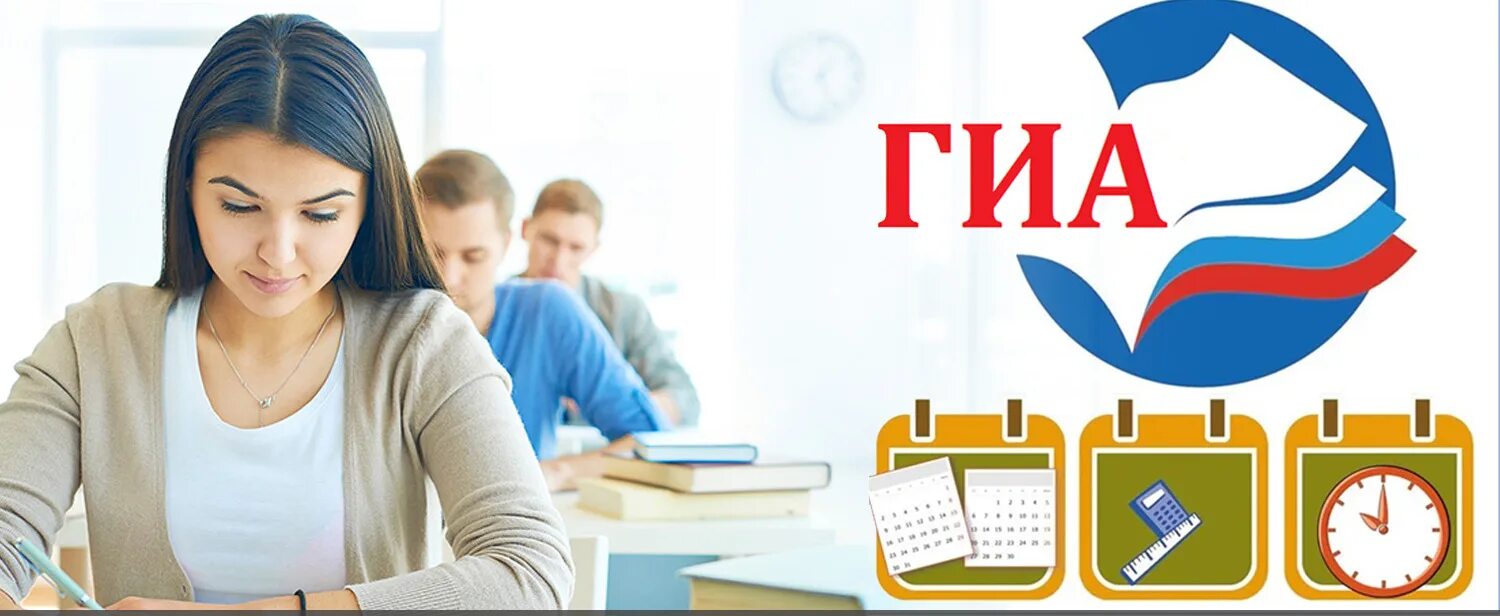 Дата экзаменаПредметФорма экзаменаКоличество выпускников24.05.20233 - ФизикаОГЭ424.05.20236 - БиологияОГЭ524.05.20237 - ИсторияОГЭ230.05.20234 - ХимияОГЭ330.05.20235- ИнформатикаОГЭ230.05.20238 - ГеографияОГЭ630.05.202312 -ОбществознаниеОГЭ2502.06.20239 - Английский языкОГЭ203.06.20239 - Английский языкОГЭ устный206.06.20231 – Русский языкОГЭ3606.06.20231 – Русский языкГВЭ809.06.20232 – МатематикаОГЭ 3609.06.20232 – МатематикаГВЭ8Дата экзаменаПредметФорма экзаменаКоличество выпускников14.06.20235 - ИнформатикаОГЭ714.06.20238 - ГеографияОГЭ16Дата экзаменаПредметФорма экзаменаКоличество выпускников06.06.20231 – Русский языкГВЭ109.06.20232 – МатематикаГВЭ1